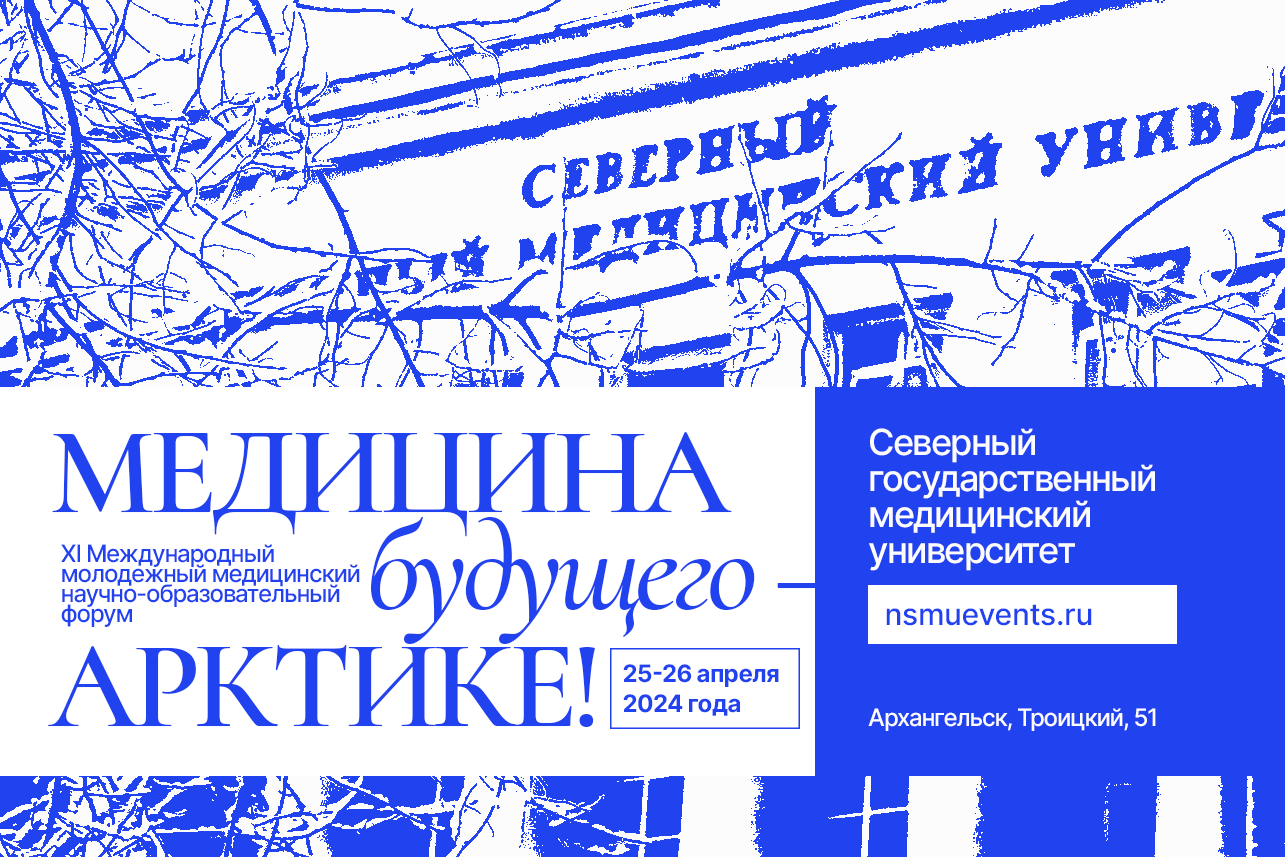 Информационное письмо Уважаемые коллеги! Приглашаем вас принять участие в XI Международном молодежном медицинском научно-образовательном форуме «Медицина будущего – Арктике», который состоится 25-26 апреля 2024 года! Место проведения Форума: ФГБОУ ВО Северный государственный медицинский университет Минздрава России,  г. Архангельск, пр. Троицкий, 51.В Форуме могут принять участие студенты, клинические ординаторы, магистранты,  аспиранты и молодые ученые в возрасте до 39 лет.Научные направления Форума:Клиническая и профилактическая медицина Фундаментальная медицина и адаптация к условиям Арктической зоны РФИнфекционные болезни и антимикробные средстваЦифровые технологии в медицинеЛабораторная диагностика для клинических решенийВоенная медицина и безопасность в чрезвычайных ситуацияхПсихология, история, культура и коммуникации в медицинской практикеНаучная программа Форума включает в себя: проведение пленарного заседания и симпозиумовпрезентацию стендовых докладовпроведение мастер-классовТематики симпозиумов:Безопасность в чрезвычайных ситуацияхГистологические и цитологические механизмы реактивности органных системЗдоровый образ жизни и оздоровительные технологииИстория медициныКлиническая анатомияМедико-социальные проблемы здоровьяПроблемы анестезиологии и интенсивной терапииПроблемы в акушерстве и гинекологии.Проблемы гигиены, физиологии труда и экологии. Адаптация к условиям проживания в АЗРФПроблемы инфекционных заболеванийПроблемы клинической и лабораторной гемостазиологииПроблемы морской и военной медициныПроблемы онкологии, лучевой диагностики и лучевой терапииПроблемы офтальмологииПроблемы педагогики высшей школыПроблемы педиатрииПроблемы психического здоровья и профилактики зависимостиПроблемы психологического здоровьяПроблемы стоматологииПроблемы терапииПроблемы фармации и фармакологииПроблемы хирургии, травматологии и ортопедииПроблемы экономики и управления социальными процессамиПроблемы экспериментальной физики, химии и биоинформатики. Цифровые технологииСемья и преемственность поколенийСовременная лабораторная диагностика в клинической медицинеФилософия и медицинаЯзык, культура, коммуникация в медицинской практикеMedicine in English. Медицина на английском (симпозиум и доклады на английском языке)Мастер-классы для студентов и молодых ученых:На Форуме будут проводиться мастер-классы от студенческих научных кружков и объединений (анестезиология и реаниматология, хирургия, травматология и ортопедия, неврология, клиническая лабораторная диагностика, психология).Формы участия в Форуме: 1. Участие с устным докладом (очно или онлайн)2. Участие со стендовым докладом 3. Участие с публикацией в Бюллетене СГМУУсловия и порядок подачи заявки на участие в Форуме: Для участия необходимо не позднее 1 апреля 2024 года подать заявку на сайте Форума по ссылке: https://nsmuevents.ru и заполнить регистрационную карту участника XI Международного молодежного медицинского научно-образовательного форума «Медицина будущего – Арктике» (Приложение).Организационный взнос за участие в Форуме не взимается. Тезисы доклада можно направить для публикации в Бюллетене СГМУ №1 за 2024 год через форму подачи на сайте https://nsmubulletin.ru/. Бюллетень СГМУ размещен в базе данных РИНЦ и научной электронной библиотеке e-library.Окончание приема тезисов для публикации в Бюллетене СГМУ – 1 апреля 2024 года. Контактная информация:Председатель Молодежного научного общества СГМУ: Хомеча Валерия Александровна, факультет медико-профилактического дела и медицинской биохимии, 6 курсмоб. тел: +79523077664, e-mail: lera.homecha@yandex.ruПредседатель Совета молодых ученых СГМУ:Давидович Наталия Валерьевна, к.м.н., доцент e-mail: nvdavidovich@gmail.com Отдел организации научной деятельности СГМУтел. (8182) 285783, nordnauka@yandex.ruОтветственный за выпуск Бюллетеня СГМУ:Дыбин Алексей Степанович, моб. тел.: +7 (980) 053-42-35,e-mail: i@adybin.ruПриложениеРегистрационная карта участника XI Международного молодежного медицинского научно-образовательного форума «Медицина будущего – Арктике»Название доклада: УКАЖИТЕ НАЗВАНИЕ ДОКЛАДА ПОЛНОСТЬЮАвторСоавторыНаучный руководитель Молодежное научное общество СГМУXI Международный молодежный медицинский научно-образовательный форум «Медицина будущего – Арктике»Сайт Бюллетень Северного государственного медицинского университета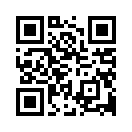 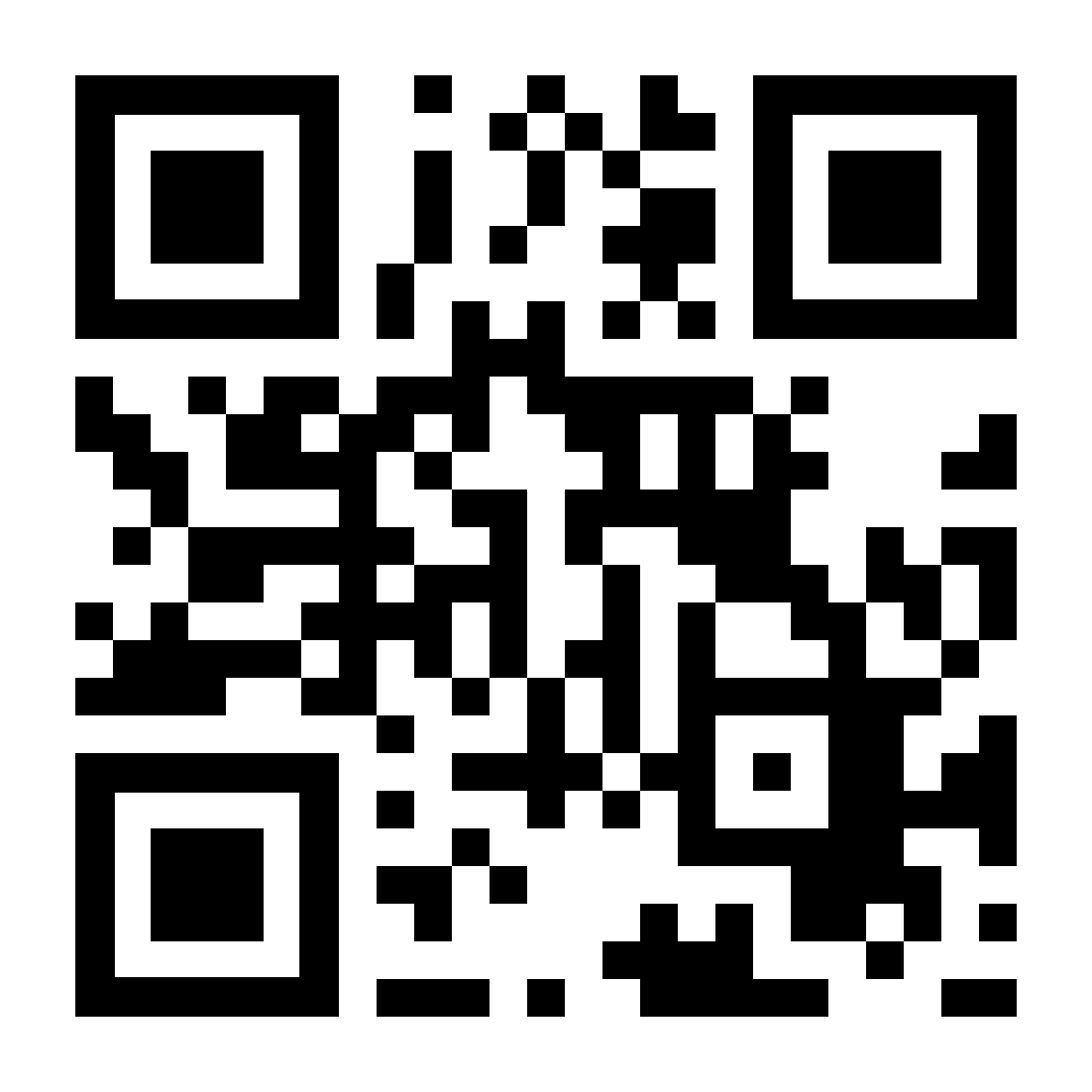 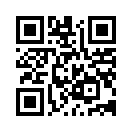 https://vk.com/mno_nsmuhttps://nsmuevents.ru/https://nsmubulletin.ru/Форма доклада:(1) устный(2) постерныйФормат участия:(1) очно(2) онлайнвыделите полужирным начертаниемвыделите полужирным начертанием№Фамилия, имя, отчествоМесто работы / учебы, городСтатус/должность, ученое звание, ученая степеньКонтактный телефонE-mailПодпись автора, дата1№Фамилия, имя, отчествоМесто работы / учебы, городСтатус/должность, ученое звание, ученая степеньКонтактный телефонE-mailПодпись автора, дата123…Фамилия, имя, отчество Место работы / учебы, городДолжность,ученое звание, ученая степеньКонтактный телефонE-mailПодпись, дата